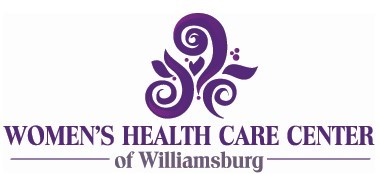 Authorization to Consent to Medical Services for a Minor ChildUnder 19 years of ageI, __________________________________, certify that I am the parent or legal guardian of ___________________________________, date of birth _____________, a minor and that I am authorized to provide informed consent for any medical treatment provided to my child by Women’s Health Care Center.  I hereby choose to exercise my right to consent to medical treatment for said minor child as follows:_____	 Option 1:	I hereby give Women’s Health Care Center consent to provide all medical(initial)			services required for, or requested by, the minor child and no further consent 				from me will be required to provide such medical services at any time after 				the date of this document._____	 Option 2:	I hereby give Women’s Health Care Center consent to provide the following (initial)			medical services required for, or requested by, the minor child as reflected by 			my initials and no further consent from me will be required to provide such 			medical services at any time after the date of this document:			(please check mark which of the following)			_____Office visits including pelvic exam			_____Pap Smear			_____Lab tests, including blood tests or cultures			_____Office Procedures, including Colposcopy, Cryotherapy, Ultrasounds, etc			_____Prescriptions/Injections, including birth control, antibiotics, immunizations, etc			_____The placement and/or removal of intrauterine or implant device for birth control			_____Obstetrical Services_____   	Option 3:	Any medical services provided to the minor child shall require my consent at the(initial)			time such services are provided.  I understand that I must be present at every visit				to provide my consent for services.I understand that I am financially responsible for any medical services provided by Women’s Health Care Center to the minor child.  I further understand that my consent to treat will remain in effect until the minor child reaches the age of majority (19) or I provide written notice to the clinic that I am revoking my consent.________________________________________________		______________________________________Printed name of Parent or Legal Guardian			   Parent of Legal Guardian Phone Number____________________________________________		___________________________________ 	Signature of Parent or Legal Guardian			    Date***If the Legal Guardian, you must provide the office with Letters of Guardianship***